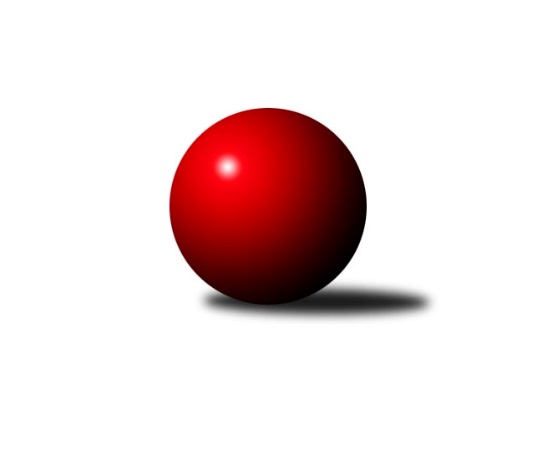 Č.4Ročník 2016/2017	27.10.2016Nejlepšího výkonu v tomto kole: 2472 dosáhli družstva: TJ VOKD Poruba C, TJ Unie Hlubina EOkresní přebor Ostrava 2016/2017Výsledky 4. kolaSouhrnný přehled výsledků:TJ Unie Hlubina˝D˝	- TJ VOKD Poruba C	3:5	2415:2472	4.0:8.0	24.10.TJ Unie Hlubina E	- SKK Ostrava˝D˝	7:1	2472:2378	9.5:2.5	25.10.TJ Sokol Bohumín D	- TJ Sokol Michálkovice ˝B˝	7:1	2355:2183	8.0:4.0	25.10.SKK Ostrava C	- TJ Unie Hlubina C	7:1	2326:2239	7.0:5.0	26.10.TJ Sokol Bohumín F	- TJ Sokol Bohumín E	2:6	2267:2374	4.0:8.0	27.10.Tabulka družstev:	1.	TJ VOKD Poruba C	4	3	0	1	21.0 : 11.0 	31.0 : 17.0 	 2382	6	2.	SKK Ostrava C	4	3	0	1	19.0 : 13.0 	24.0 : 24.0 	 2355	6	3.	TJ Sokol Bohumín E	4	2	0	2	18.0 : 14.0 	28.0 : 20.0 	 2277	4	4.	TJ Sokol Bohumín D	4	2	0	2	18.0 : 14.0 	27.0 : 21.0 	 2233	4	5.	TJ Unie Hlubina˝D˝	4	2	0	2	17.0 : 15.0 	27.0 : 21.0 	 2313	4	6.	TJ Sokol Michálkovice ˝B˝	4	2	0	2	17.0 : 15.0 	23.0 : 25.0 	 2231	4	7.	TJ Unie Hlubina E	4	2	0	2	16.0 : 16.0 	21.5 : 26.5 	 2275	4	8.	TJ Sokol Bohumín F	4	1	1	2	13.0 : 19.0 	19.5 : 28.5 	 2227	3	9.	SKK Ostrava˝D˝	4	1	1	2	12.0 : 20.0 	22.0 : 26.0 	 2296	3	10.	TJ Unie Hlubina C	4	1	0	3	9.0 : 23.0 	17.0 : 31.0 	 2288	2Podrobné výsledky kola:	 TJ Unie Hlubina˝D˝	2415	3:5	2472	TJ VOKD Poruba C	Oldřich Neuverth	 	 189 	 202 		391 	 0:2 	 426 	 	210 	 216		Zdeněk Mžik	Radmila Pastvová	 	 206 	 215 		421 	 1.5:0.5 	 395 	 	206 	 189		Jiří Číž	Libor Pšenica	 	 190 	 193 		383 	 0:2 	 437 	 	218 	 219		Kamila Skopalová	Koloman Bagi	 	 204 	 203 		407 	 0.5:1.5 	 409 	 	206 	 203		Ladislav Míka	Jaroslav Kecskés	 	 207 	 196 		403 	 1:1 	 402 	 	219 	 183		Radim Bezruč	Hana Vlčková	 	 203 	 207 		410 	 1:1 	 403 	 	186 	 217		Milan Pčolarozhodčí: Nejlepší výkon utkání: 437 - Kamila Skopalová	 TJ Unie Hlubina E	2472	7:1	2378	SKK Ostrava˝D˝	Pavel Rybář	 	 215 	 180 		395 	 1:1 	 397 	 	209 	 188		Pavel Kubina	Libor Mendlík	 	 211 	 201 		412 	 2:0 	 387 	 	201 	 186		Miroslav Koloděj	Jaroslav Klekner	 	 221 	 216 		437 	 2:0 	 404 	 	215 	 189		Jiří Koloděj	Veronika Rybářová	 	 183 	 214 		397 	 1.5:0.5 	 387 	 	183 	 204		Bohumil Klimša	Jan Petrovič	 	 198 	 205 		403 	 1:1 	 402 	 	212 	 190		Blažena Kolodějová	Daniel Herák	 	 228 	 200 		428 	 2:0 	 401 	 	207 	 194		Jaroslav Čapekrozhodčí: Nejlepší výkon utkání: 437 - Jaroslav Klekner	 TJ Sokol Bohumín D	2355	7:1	2183	TJ Sokol Michálkovice ˝B˝	Jan Kohutek	 	 173 	 220 		393 	 2:0 	 308 	 	145 	 163		Jan Ščerba	Vlastimil Pacut	 	 178 	 190 		368 	 1:1 	 370 	 	182 	 188		Michal Borák	Miroslav Paloc	 	 195 	 202 		397 	 2:0 	 389 	 	192 	 197		Radomíra Kašková	Markéta Kohutková	 	 186 	 202 		388 	 1:1 	 372 	 	195 	 177		Petr Jurášek	Hana Zaškolná	 	 211 	 196 		407 	 1:1 	 381 	 	183 	 198		Josef Paulus	Petr Kuttler	 	 218 	 184 		402 	 1:1 	 363 	 	175 	 188		Martin Ščerbarozhodčí: Nejlepší výkon utkání: 407 - Hana Zaškolná	 SKK Ostrava C	2326	7:1	2239	TJ Unie Hlubina C	Tomáš Kubát	 	 211 	 196 		407 	 2:0 	 334 	 	171 	 163		Michal Zatyko ml.	Miroslav Heczko	 	 194 	 185 		379 	 0:2 	 448 	 	217 	 231		Petr Chodura	Miroslav Futerko	 	 176 	 176 		352 	 1:1 	 346 	 	182 	 164		Karel Kudela	Oldřich Stolařík	 	 185 	 193 		378 	 1:1 	 374 	 	192 	 182		Michaela Černá	Martin Futerko	 	 216 	 214 		430 	 2:0 	 359 	 	178 	 181		Jiří Břeska	Rostislav Hrbáč	 	 204 	 176 		380 	 1:1 	 378 	 	186 	 192		Rudolf Rieznerrozhodčí: Nejlepší výkon utkání: 448 - Petr Chodura	 TJ Sokol Bohumín F	2267	2:6	2374	TJ Sokol Bohumín E	Günter Cviner	 	 211 	 197 		408 	 1:1 	 375 	 	165 	 210		David Zahradník	Ladislav Štafa	 	 183 	 193 		376 	 1:1 	 361 	 	161 	 200		Andrea Rojová	Pavlína Křenková	 	 195 	 183 		378 	 1:1 	 380 	 	182 	 198		František Modlitba	Petr Lembard	 	 173 	 188 		361 	 0:2 	 421 	 	200 	 221		Martin Ševčík	Štefan Dendis	 	 192 	 204 		396 	 1:1 	 414 	 	231 	 183		Miroslava Ševčíková	Vladimír Sládek	 	 172 	 176 		348 	 0:2 	 423 	 	201 	 222		Lukáš Modlitbarozhodčí: Nejlepší výkon utkání: 423 - Lukáš ModlitbaPořadí jednotlivců:	jméno hráče	družstvo	celkem	plné	dorážka	chyby	poměr kuž.	Maximum	1.	Martin Futerko 	SKK Ostrava C	425.67	284.7	141.0	2.7	3/3	(430)	2.	Milan Pčola 	TJ VOKD Poruba C	423.00	292.3	130.8	6.3	2/2	(456)	3.	Petr Chodura 	TJ Unie Hlubina C	418.50	297.8	120.8	7.3	4/4	(448)	4.	Jiří Koloděj 	SKK Ostrava˝D˝	411.00	278.3	132.8	5.3	2/2	(424)	5.	David Zahradník 	TJ Sokol Bohumín E	408.50	280.8	127.8	6.8	2/2	(424)	6.	Petr Kuttler 	TJ Sokol Bohumín D	407.83	283.3	124.5	9.3	2/2	(419)	7.	Miroslav Heczko 	SKK Ostrava C	406.83	275.0	131.8	8.2	3/3	(426)	8.	Zdeněk Mžik 	TJ VOKD Poruba C	404.50	281.5	123.0	6.8	2/2	(426)	9.	Radmila Pastvová 	TJ Unie Hlubina˝D˝	404.33	284.5	119.8	6.7	2/2	(432)	10.	Ladislav Míka 	TJ VOKD Poruba C	404.25	281.8	122.5	6.0	2/2	(418)	11.	Jaroslav Klekner 	TJ Unie Hlubina E	403.50	288.0	115.5	6.2	2/2	(446)	12.	Jaroslav Čapek 	SKK Ostrava˝D˝	401.25	280.8	120.5	5.3	2/2	(419)	13.	Lukáš Modlitba 	TJ Sokol Bohumín E	400.50	272.8	127.8	4.8	2/2	(435)	14.	Miroslav Koloděj 	SKK Ostrava˝D˝	400.50	279.0	121.5	7.5	2/2	(418)	15.	Rudolf Riezner 	TJ Unie Hlubina C	400.00	277.3	122.7	7.0	3/4	(434)	16.	Miroslav Futerko 	SKK Ostrava C	399.17	275.3	123.8	7.3	3/3	(421)	17.	Hana Vlčková 	TJ Unie Hlubina˝D˝	397.83	274.3	123.5	7.7	2/2	(453)	18.	Štefan Dendis 	TJ Sokol Bohumín F	397.17	282.3	114.8	5.8	3/3	(419)	19.	Tomáš Kubát 	SKK Ostrava C	396.50	282.2	114.3	6.0	3/3	(412)	20.	Jan Petrovič 	TJ Unie Hlubina E	396.33	276.7	119.7	9.7	2/2	(442)	21.	Jaroslav Kecskés 	TJ Unie Hlubina˝D˝	396.00	278.3	117.8	7.5	2/2	(413)	22.	Miroslava Ševčíková 	TJ Sokol Bohumín E	391.50	275.0	116.5	8.5	2/2	(414)	23.	Jiří Číž 	TJ VOKD Poruba C	389.75	275.5	114.3	11.8	2/2	(395)	24.	Kateřina Honlová 	TJ Sokol Bohumín E	388.00	269.0	119.0	8.0	2/2	(403)	25.	Pavel Rybář 	TJ Unie Hlubina E	385.50	279.5	106.0	12.0	2/2	(395)	26.	Petr Jurášek 	TJ Sokol Michálkovice ˝B˝	385.25	284.3	101.0	14.0	2/2	(396)	27.	Miroslav Paloc 	TJ Sokol Bohumín D	385.00	270.8	114.2	8.0	2/2	(397)	28.	Kamila Skopalová 	TJ VOKD Poruba C	384.00	274.3	109.8	10.0	2/2	(437)	29.	Martin Ščerba 	TJ Sokol Michálkovice ˝B˝	384.00	278.5	105.5	11.5	2/2	(395)	30.	Hana Zaškolná 	TJ Sokol Bohumín D	381.50	283.2	98.3	12.3	2/2	(407)	31.	Ladislav Štafa 	TJ Sokol Bohumín F	381.33	268.2	113.2	9.7	3/3	(400)	32.	Michaela Černá 	TJ Unie Hlubina C	381.00	263.3	117.8	9.8	4/4	(408)	33.	Radim Bezruč 	TJ VOKD Poruba C	380.25	283.8	96.5	13.3	2/2	(402)	34.	Alena Koběrová 	TJ Unie Hlubina˝D˝	379.50	269.5	110.0	9.0	2/2	(397)	35.	Veronika Rybářová 	TJ Unie Hlubina E	379.00	282.0	97.0	12.5	2/2	(397)	36.	Karel Kudela 	TJ Unie Hlubina C	377.33	267.7	109.7	7.7	3/4	(419)	37.	Daniel Herák 	TJ Unie Hlubina E	376.67	267.7	109.0	9.5	2/2	(428)	38.	Josef Paulus 	TJ Sokol Michálkovice ˝B˝	375.75	266.8	109.0	11.5	2/2	(386)	39.	Miroslav Futerko ml. 	SKK Ostrava C	374.50	276.0	98.5	11.0	2/3	(385)	40.	Günter Cviner 	TJ Sokol Bohumín F	373.17	273.5	99.7	12.0	3/3	(408)	41.	Rostislav Hrbáč 	SKK Ostrava C	371.33	276.7	94.7	15.3	3/3	(380)	42.	Jan Ščerba 	TJ Sokol Michálkovice ˝B˝	370.25	260.5	109.8	12.8	2/2	(392)	43.	Michal Borák 	TJ Sokol Michálkovice ˝B˝	368.00	271.0	97.0	12.5	2/2	(388)	44.	Pavlína Křenková 	TJ Sokol Bohumín F	367.17	264.0	103.2	9.7	3/3	(378)	45.	Oldřich Neuverth 	TJ Unie Hlubina˝D˝	367.00	265.0	102.0	11.5	2/2	(391)	46.	Blažena Kolodějová 	SKK Ostrava˝D˝	365.75	252.8	113.0	11.8	2/2	(426)	47.	Andrea Rojová 	TJ Sokol Bohumín E	365.00	261.3	103.8	10.3	2/2	(383)	48.	Martin Ševčík 	TJ Sokol Bohumín E	364.00	266.3	97.8	11.0	2/2	(421)	49.	Jan Kohutek 	TJ Sokol Bohumín D	363.83	265.7	98.2	15.0	2/2	(393)	50.	Bohumil Klimša 	SKK Ostrava˝D˝	363.75	272.5	91.3	14.5	2/2	(387)	51.	Vladimír Sládek 	TJ Sokol Bohumín F	361.67	246.3	115.3	10.7	3/3	(394)	52.	Markéta Kohutková 	TJ Sokol Bohumín D	359.83	259.8	100.0	12.0	2/2	(412)	53.	Jiří Břeska 	TJ Unie Hlubina C	356.00	258.3	97.7	11.7	3/4	(359)	54.	Michal Zatyko ml. 	TJ Unie Hlubina C	355.75	257.8	98.0	13.5	4/4	(386)	55.	Radomíra Kašková 	TJ Sokol Michálkovice ˝B˝	354.25	267.0	87.3	19.8	2/2	(389)	56.	František Modlitba 	TJ Sokol Bohumín E	354.00	254.5	99.5	12.0	2/2	(380)	57.	Pavel Kubina 	SKK Ostrava˝D˝	353.25	254.3	99.0	11.3	2/2	(397)	58.	Janka Sliwková 	TJ Sokol Bohumín F	349.00	265.0	84.0	17.5	2/3	(350)	59.	Petr Lembard 	TJ Sokol Bohumín F	347.50	263.5	84.0	15.5	2/3	(361)	60.	Vlastimil Pacut 	TJ Sokol Bohumín D	335.33	246.7	88.7	15.5	2/2	(386)	61.	Michal Brablec 	TJ Unie Hlubina E	310.00	245.5	64.5	22.0	2/2	(318)		Libor Mendlík 	TJ Unie Hlubina E	405.67	279.7	126.0	7.7	1/2	(412)		Koloman Bagi 	TJ Unie Hlubina˝D˝	402.33	284.7	117.7	9.7	1/2	(421)		Libor Pšenica 	TJ Unie Hlubina˝D˝	401.00	277.0	124.0	7.7	1/2	(426)		František Sedláček 	TJ Unie Hlubina˝D˝	396.00	289.0	107.0	9.0	1/2	(396)		Josef Navalaný 	TJ Unie Hlubina C	388.50	273.5	115.0	10.0	2/4	(403)		Zdeněk Hebda 	TJ VOKD Poruba C	382.50	259.0	123.5	6.5	1/2	(388)		Petr Řepecký ml. 	TJ Sokol Michálkovice ˝B˝	377.00	276.0	101.0	13.0	1/2	(377)		Radek Říman 	TJ Sokol Michálkovice ˝B˝	376.00	281.0	95.0	12.0	1/2	(376)		František Tříska 	TJ Unie Hlubina˝D˝	367.00	277.0	90.0	13.0	1/2	(367)		Valentýn Výkruta 	TJ Sokol Michálkovice ˝B˝	365.00	258.0	107.0	10.0	1/2	(365)		Oldřich Stolařík 	SKK Ostrava C	358.00	247.0	111.0	8.0	1/3	(378)		František Hájek 	TJ VOKD Poruba C	358.00	270.0	88.0	18.0	1/2	(358)		David Mičúnek 	TJ Unie Hlubina E	356.00	258.0	98.0	9.0	1/2	(356)		Martin Ferenčík 	TJ Unie Hlubina C	354.00	286.0	68.0	21.0	1/4	(354)		Jiří Štroch 	TJ Unie Hlubina E	348.00	254.0	94.0	12.0	1/2	(348)		Karolina Chodurová 	SKK Ostrava C	342.00	255.0	87.0	16.0	1/3	(342)		Jiří Preksta 	TJ Unie Hlubina˝D˝	340.00	247.0	93.0	16.0	1/2	(340)Sportovně technické informace:Starty náhradníků:registrační číslo	jméno a příjmení 	datum startu 	družstvo	číslo startu21355	Lukáš Modlitba	27.10.2016	TJ Sokol Bohumín E	4x17121	Štefan Dendis	27.10.2016	TJ Sokol Bohumín F	5x14250	Jaroslav Klekner	25.10.2016	TJ Unie Hlubina E	4x
Hráči dopsaní na soupisku:registrační číslo	jméno a příjmení 	datum startu 	družstvo	Program dalšího kola:5. kolo31.10.2016	po	16:00	TJ Sokol Michálkovice ˝B˝ - TJ Unie Hlubina˝D˝	31.10.2016	po	16:00	TJ Unie Hlubina C - TJ Sokol Bohumín F	1.11.2016	út	16:00	TJ Sokol Bohumín E - TJ Unie Hlubina E	2.11.2016	st	16:00	TJ VOKD Poruba C - SKK Ostrava C	2.11.2016	st	16:00	SKK Ostrava˝D˝ - TJ Sokol Bohumín D	Nejlepší šestka kola - absolutněNejlepší šestka kola - absolutněNejlepší šestka kola - absolutněNejlepší šestka kola - absolutněNejlepší šestka kola - dle průměru kuželenNejlepší šestka kola - dle průměru kuželenNejlepší šestka kola - dle průměru kuželenNejlepší šestka kola - dle průměru kuželenNejlepší šestka kola - dle průměru kuželenPočetJménoNázev týmuVýkonPočetJménoNázev týmuPrůměr (%)Výkon2xPetr ChoduraHlubina C4482xPetr ChoduraHlubina C120.494482xJaroslav KleknerHlubina E4372xMartin FuterkoSKK C115.654301xKamila SkopalováVOKD C4371xTomáš KubátSKK C109.464073xMartin FuterkoSKK C4302xJaroslav KleknerHlubina E109.364371xDaniel HerákHlubina E4281xKamila SkopalováVOKD C109.364371xZdeněk MžikVOKD C4262xLukáš ModlitbaBohumín E109.2423